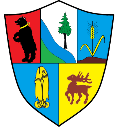 Międzygminny Związek Gospodarki Odpadami Komunalnymi„ODRA-NYSA-BÓBR”ul. Pionierów 44, 66-600 Krosno Odrzańskie, tel. (68) 506 52 60,e-mail: sekretariat@odra-nysa-bobr.pl, www.odra-nysa-bobr.pl                        NIP 926-167-08-62 REGON 081087392ANKIETADOTYCZĄCA ZAGOSPODAROWANIABIODPADÓW W KOMPOSTOWNIKU PRZYDOMOWYMNA TERENIE MIĘDZYGMINNEGO ZWIĄZKU GOSPODARKI ODPADAMI KOMUNALNYMI                                ,,ODRA-NYSA-BÓBR”						          …………………….……………….……..,dnia …………….…………………..	            (miejscowość)...................................................................................................                                       Imię i nazwisko..................................................................................................                                         AdresNiniejszym oświadczam, że bioodpady* powstające na terenie nieruchomości zostały zagospodarowane                                         w kompostowniku przydomowym. Szacunkowa wielkość kompostownika: …………………………………………………………….…………………………………                                                                                               (proszę o podanie wymiarów posiadanego kompostownika)Szacunkowa roczna ilość bioodpadów zagospodarowywana we własnym zakresie w przydomowym kompostowniku:2.1  kuchennych i odpadów żywności w ilości (zaznaczyć odpowiedź):2.2  z ogrodów i terenów zielonych w ilości (zaznaczyć odpowiedź):Ilość osób zamieszkująca na nieruchomości (zaznaczyć odpowiedź):Dane zawarte w ankiecie będą wykorzystywane przez Międzygminny Związek Gospodarki Odpadami Komunalnymi ,,Odra-Nysa-Bóbr”  przy obliczeniu osiągniętego poziomu przygotowania do ponownego użycia i recyklingu odpadów komunalnych (art. 3b ustawy z dnia 13 września 1996 r. o utrzymaniu czystości i porządku w gminach - t.j. Dz. U. z 2023 r. poz. 1469 ze zm.). Dane dotyczące zagospodarowania bioodpadów przez mieszkańców zostaną uwzględnione przy obliczeniu wskaźników sprawozdawczych.*bioodpady - ulegające biodegradacji odpady z ogrodów i parków (skoszona trawa, kwiaty, chwasty, liście, igliwie, gałęzie krzaków i żywopłotów, kora) oraz odpady żywności i kuchenne z gospodarstw domowych (resztki żywności pochodzenia roślinnego, obierki, odpady z warzyw i owoców, skorupki, fusy z kawy i herbaty itp.).Oświadczam, iż zapoznałem/zapoznałam się z Klauzulą informacyjną o przetwarzaniu danych osobowych, zamieszczonej poniżej.…………………………………………………………………….          (czytelny podpis)UWAGA: Ankietę należy odesłać lub dostarczyć do Międzygminnego Związku Gospodarki Odpadami Komunalnymi ,,Odra-Nysa-Bóbr”  ul. Pionierów 44, 66-600 Krosno Odrzańskie lub za pośrednictwem e-maila:  oplaty@odra-nysa-bobr.plW przypadku pytań prosimy o kontakt: (68) 506 52 65 lub 791 999 502KLAUZULA INFORMACYJNAStosownie do art. 13 Rozporządzenia Parlamentu Europejskiego i Rady (EU) 2016/679 z 27.04.2016 r. w sprawie ochrony osób fizycznych w związku z przetwarzaniem danych osobowych i w sprawie swobodnego przepływu takich danych oraz uchylenia dyrektywy 95/46/WE (Dz. U. UE. L. Nr 119 poz. 1 z 2016 r.) - dalej RODO. Przykładamy dużą wagę do ochrony prywatności. Pragniemy zapewnić, że chronimy Pani/Pana dane ze szczególną starannością z uwzględnieniem zobowiązań wynikających z przepisów prawa dotyczących ochrony danych osobowych, dlatego pragniemy poinformować, że:1. Administratorem Pana/Pani danych osobowych jest Międzygminny Związek Gospodarki Odpadami Komunalnymi Odra – Nysa – Bóbr z siedzibą ul. Pionierów 44, 66-600 Krosno Odrzańskie, e-mail: sekretariat@odra-nysa-bobr.pl, tel. (68) 506 52 60.2. Dane kontaktowe wyznaczonego Inspektora Ochrony Danych: e-mail: inspektor@4consult.com.pl; tel. 531-86-08-02.3. Cel oraz podstawy prawne przetwarzania: Celem przetwarzania Państwa danych osobowych jest realizacja zadań w interesie publicznym polegająca na utrzymaniu czystości i porządku na terenie Międzygminnego Związku Gospodarki Odpadami Komunalnymi „Odra – Nysa – Bóbr”. Natomiast regulacje prawne, na podstawie których przetwarzamy Państwa dane osobowe to: art.6 ust.1 lit. e. RODO (wykonanie zadań realizowanych przez Związek w interesie publicznym) oraz Ustawa z dnia 13 września 1996 r. o utrzymaniu czystości i porządku w gminach. W niektórych sytuacjach przetwarzamy również dane osobowe na podstawie Państwa zgody (art.6 ust.1 lit. a. RODO). 4. Na podstawie obowiązujących przepisów prawa, jeśli będzie to konieczne, Pana/Pani dane będą udostępniane innym administratorom, podmiotom przetwarzającym oraz osobom upoważnionym do przetwarzania danych osobowych, które muszą mieć dostęp do danych, aby wykonywać swoje obowiązki. Wymienieni odbiorcy danych zostaną zobowiązani do zachowania danych osobowych w poufności w procesie ich przetwarzania.5. Pana/Pani dane osobowe nie będą przekazywane do państwa trzeciego.6. Państwa dane osobowe przechowywane są na czas obowiązywania deklaracji o wysokości opłaty za gospodarowanie odpadami komunalnymi oraz zgodnie z przepisami dotyczącymi roszczeń i postępowań egzekucyjnych.7. W przypadku Państwa danych osobowych przysługuje Państwu:prawo dostępu do danych oraz otrzymania ich kopii;prawo do sprostowania (poprawiania) danych;prawo do usunięcia danych (do „bycia zapomnianym”);prawo do ograniczenia przetwarzania danych;prawo do przenoszenia danych;prawo do wniesienia sprzeciwu wobec przetwarzania danych;prawo do cofnięcia zgody na przetwarzanie danych – przy czym cofnięcie zgody nie będzie wpływać na zgodność z prawem przetwarzania, którego dokonano na podstawie Państwa zgody przed jej wycofaniem;prawo do wniesienia skargi do organu nadzorczego (Prezesa Urzędu Ochrony Danych) – w przypadku, gdy uważają Państwo, że przetwarzamy Państwa dane niezgodnie z prawem.8. Podanie przez Państwo danych osobowych jest:wymogiem ustawowym – w przypadkach wynikających z Ustawy z dnia 13 września 1996 r. o utrzymaniu czystości i porządku w gminachdobrowolne - w przypadkach, w których wyrazili Państwo zgodę na przetwarzanie danych.9. Pana/Pani dane mogą być przetwarzane w sposób zautomatyzowany i nie będą podlegały profilowaniu.□ 100 kg□ 200 kg□ 300 kg□ 400 kg□ 500 kg□ inna wartość……………kg□ 100 kg□ 200 kg□ 300 kg□ 400 kg□ 500 kg□ inna wartość……………kg□ 1 osoba□ 2 osoby□ 3 osoby□ 4 osoby□ 5 osób□ inna …………… osób